РЕШЕНИЕРассмотрев проект решения о признании утратившим силу Решения Городской Думы Петропавловск-Камчатского городского округа от 10.09.2015               № 354-нд «О программе комплексного социально-экономического развития Петропавловск-Камчатского городского округа на 2015-2019 годы», внесенный Главой Петропавловск-Камчатского городского округа Иваненко В.Ю.,                              на основании статьи 3 Федерального закона от 30.10.2017 № 299-ФЗ «О внесении изменений в отдельные законодательные акты Российской Федерации» и                      в соответствии с частью 12 статьи 59 Устава Петропавловск-Камчатского городского округа Городская Дума Петропавловск-Камчатского городского округаРЕШИЛА:1. Принять Решение о признании утратившим силу Решения Городской Думы Петропавловск-Камчатского городского округа от 10.09.2015 № 354-нд                        «О программе комплексного социально-экономического развития Петропавловск-Камчатского городского округа на 2015-2019 годы».2. Направить принятое Решение Главе Петропавловск-Камчатского городского округа для подписания и обнародования.Председатель Городской ДумыПетропавловск-Камчатскогогородского округа                                                                                         Г.В. МонаховаРЕШЕНИЕот 28.12.2017 № 22-ндО признании утратившим силу Решения Городской Думы Петропавловск-Камчатского городского округа от 10.09.2015 № 354-нд «О программе комплексного социально-экономического развития Петропавловск-Камчатского городского округа на 2015-2019 годы»Принято Городской Думой Петропавловск-Камчатского городского округа(решение от 28.12.2017 № 72-р)1. Признать утратившим силу Решение Городской Думы Петропавловск-Камчатского городского округа от 10.09.2015 № 354-нд «О программе комплексного социально-экономического развития Петропавловск-Камчатского городского округа на 2015-2019 годы». 2. Настоящее Решение вступает в силу после дня его официального опубликования.Глава Петропавловск-Камчатскогогородского округа                                                                                        В.Ю. Иваненко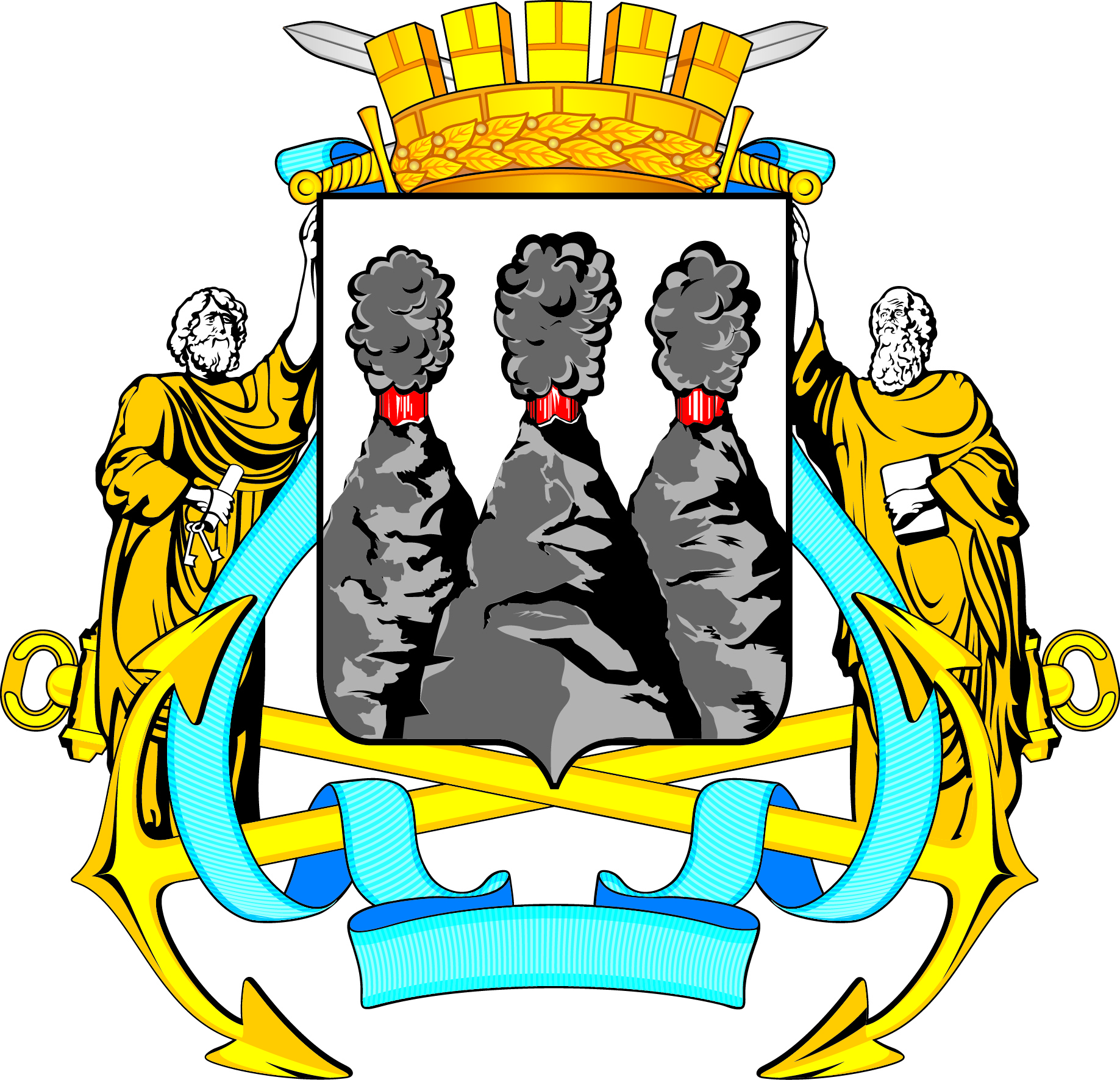 ГОРОДСКАЯ ДУМАПЕТРОПАВЛОВСК-КАМЧАТСКОГО ГОРОДСКОГО ОКРУГАот 28.12.2017 № 72-р4-я (внеочередная) сессияг.Петропавловск-КамчатскийО принятии решения о признании утратившим силу Решения Городской Думы Петропавловск-Камчатского городского округа от 10.09.2015                     № 354-нд «О программе комплексного социально-экономического развития Петропавловск-Камчатского городского округа на 2015-2019 годы»ГОРОДСКАЯ ДУМАПЕТРОПАВЛОВСК-КАМЧАТСКОГО ГОРОДСКОГО ОКРУГА